O ProgramieO programieProgram Fundusze Europejskie dla Rybactwa będzie wspierał cele wspólnej polityki rybołówstwa (WPRyb), polityki morskiej UE oraz międzynarodowych zobowiązań UE w dziedzinie zarządzania oceanami, co przyczyni się do promowania zrównoważonego rybołówstwa i ochrony żywych zasobów morza, zapewnienia bezpieczeństwa żywnościowego dzięki dostawom produktów rybołówstwa i akwakultury, rozwoju zrównoważonej niebieskiej gospodarki oraz zapewnienia zdrowego stanu, bezpieczeństwa i czystości mórz i oceanów, ochrony na nich, a także do zrównoważonego zarządzania nimi.Na co?wzmocnienie zrównoważonej działalności połowowej ochrona i odbudowa wodnej różnorodności biologicznej i ekosystemów wodnych promocja zawodu rybaka, wspieranie rozwoju i upowszechnianie systemu kształcenia w zawodzie rybaka oraz w zawodach pokrewnychpodnoszenie kwalifikacji zawodowych w ramach szkoleń, warsztatów i konferencji branżowych dla sektora rybackiegoopracowanie innowacyjnych rozwiązań dla rybołówstwa, akwakultury i przetwórstwapodnoszenie rentowności gospodarstw rybackich przez różnicowanie ich dochodów oraz poprawę pozycji rynkowej rybaków w łańcuchu dostawzwiększenie efektywności energetycznej w rybactwie i zmniejszenie emisji CO2 modernizacja statków rybackich i poprawa bezpieczeństwa pracy oraz zmniejszenie negatywnego oddziaływania działalności rybackiej na środowiskopoprawa infrastruktury w portach, przystaniach i miejscach wyładunkuzapewnienie w portach odpowiednich urządzeń do odbioru utraconych i zużytych narzędzi połowowych oraz odpadów morskich wyłowionych z morzawspieranie systemu skutecznej kontroli rybołówstwapozyskiwanie i gromadzenie wiarygodnych danych rybackich rekompensaty za szkody wyrządzone przez chronione ssaki morskiezwiększanie konkurencyjności produkcji akwakulturybudowa obiektów chowu lub hodowli ryb, zakup wyposażenia, sprzętu, maszyn, urządzeń technicznych, nowoczesnych nisko- lub zeroemisyjnych środków transportu niezbędnych do przewozu produktów akwakultury, oraz materiału obsadowego różnicowanie dochodów gospodarstw akwakultury przez dywersyfikację działalności podstawowejzwiększenie rentowności i konkurencyjności gospodarstw akwakultury m.in. przez modernizację i unowocześnienie ich infrastruktury oraz poprawę efektywności energetycznej gospodarstw rybackichpromocja akwakultury o wysokim poziomie ochrony środowiska oraz zdrowia i dobrostanu zwierząt poprzez wykorzystanie tradycyjnych lub przyjaznych środowisku praktyk i technik w chowie i hodowli rybwspomaganie rozwoju przedsiębiorczości, w tym w ramach działalności uzupełniającej dochody z rybactwa, jak tworzenie i rozwój turystyki w oparciu o dziedzictwo kulturowe obszarów zależnych od rybactwa, czy działalności związanej z niebieską gospodarkązapewnienie wymiany pokoleniowej w rybactwiepropagowanie wiedzy o morzuzapewnienie nadzoru morskiego i współpracy straży przybrzeżnejDla kogo?podmiotów prowadzących działalność w zakresie rybołówstwa morskiego, rybactwa śródlądowego, chowu i hodowli ryb, przetwarzania i obrotu produktami rybołówstwa i akwakultury,Rybackich Lokalnych Grup Działania,organizacji rybackich, organizacji zrzeszających producentów akwakultury, organizacji producentów ryb, związków, stowarzyszeń fundacji i organizacji pożytku publicznego realizujących statutowe działania w zakresie rybactwa,branżowych instytutów badawczych oraz placówek edukacyjnych kształcących na kierunkach rybackich (w tym szkoły ponadpodstawowe i uczelnie),administracji.Formy wsparciadotacjeBudżet programuBudżet programu Fundusze Europejskie dla Rybactwa na lata 2021-2027 to blisko 732 mln euro.Program jest współfinansowany ze środków Europejskiego Funduszu Morskiego, Rybackiego i Akwakultury w stosunku: 70% (środki UE) i 30% (budżet państwa).Alokacja z EFMRA – 512 387 953,00 euroŚrodki krajowe – 219 594 837 euroŁącznie – 731 982 790,00 euroZasięg terytorialny Cała Polska Jakie będą efekty programu?Operacje realizowane przez beneficjentów programu przyczynią się do poprawy odporności i stabilności sektora rybackiego m.in. przez poprawę konkurencyjności i rentowności podmiotów działających w branżach rybołówstwa, akwakultury i przetwórstwa oraz branż z nimi powiązanych. Wsparcie finansowe które będzie udzielane w ramach programu przyniesie także zbiorową korzyść dla lokalnych społeczności na przykład przez popularyzację produktów rybnych, zróżnicowanie dochodów mieszkańców tradycyjnie utrzymujących się z rybactwa czy, jak w przypadku terenów nadmorskich wkład programu w zbalansowanie i poprawę stanu floty rybackiej.Program oddziaływać będzie także na ogół społeczeństwa na przykład przez realizację operacji z zakresu poprawy stanu środowiska i stanu wiedzy na jego temat.Gdzie można uzyskać więcej informacji?Wszystko, co istotne, znajdziesz na stronie www.rybactwo.gov.pl.Zapraszamy także na profile programu na Facebooku, Instagramie, Linked-in oraz playlistę programu Fundusze Europejskie dla Rybactwa na kanale MRiRW w serwisie YouTube:INSTYTUCJA ZARZĄDZAJĄCA - minister właściwy ds. rybołówstwaMinisterstwo Rolnictwa i Rozwoju Wsiul. Wspólna 30 
00-930 Warszawa  
Departament Rybołówstwa 
tel. 22 623 29 72 
e-mail: sekretariat.dr@minrol.gov.pl Departament Pomocy Technicznej - w zakresie priorytetu 5 Pomoc techniczna oraz informacji i promocji 
tel. 22 623 16 37 
e-mail: sekretariat.pt@minrol.gov.pl  INSTYTUCJA POŚREDNICZĄCA - Agencja Restrukturyzacji i Modernizacji RolnictwaCentrala ul. Poleczki 33 02-822 Warszawa tel. 800 38 00 84, 22 595 06 11 e-mail: info@arimr.gov.pl https://www.gov.pl/web/arimr  Departament Wsparcia Rybactwa - w zakresie priorytetów 1-4 tel. 22 318 46 70 Departament Pomocy Technicznej - w zakresie priorytetu 5 Pomoc techniczna tel. 22 595 07 00 ODDZIAŁY REGIONALNE INSTYTUCJI POŚREDNICZĄCEJDolnośląski Oddział Regionalnyul. Giełdowa 852-438 WrocławSekretariat - tel. 71 369 74 00e-mail: dolnoslaski@arimr.gov.plKujawsko-Pomorski Oddział Regionalnyul. Dąbrowskiego 487-100 ToruńKancelaria - tel. 56 619 83 00e-mail: kujawsko_pomorski@arimr.gov.plLubelski Oddział RegionalnyElizówka ul. Szafranowa 621-003 CiecierzynKancelaria – tel. 81 756 88 20 faks: 81 756 39 41Sekretariat – tel. 81 756 88 10e- mail: lubelski@arimr.gov.plLubuski Oddział RegionalnyAl. Zjednoczenia 10465-120 Zielona GóraKancelaria - tel. 68 329 27 00 faks: 68 451 94 49e-mail: lubuski@arimr.gov.plŁódzki Oddział RegionalnyAl. Piłsudskiego 8492-202 ŁódźSekretariat - tel. 42 675 67 00/10e-mail: lodzki@arimr.gov.plMałopolski Oddział Regionalnyul. Promienistych 131-481 KrakówSekretariat - tel. 12 629 80 30/50e-mail: malopolski@arimr.gov.plMazowiecki Oddział RegionalnyAl. Jana Pawła II 70 00-175 Warszawatel. 22 536 57 08, 22 536 57 48faks: 22 860 29 85e-mail: mazowiecki@arimr.gov.plOpolski Oddział Regionalnyul.  Wrocławska 170 G     45-836 OpoleKancelaria - tel. 77 401 84 22e-mail: opolski@arimr.gov.plPodkarpacki Oddział Regionalnyal. Tadeusza Rejtana 3635-310 RzeszówPunkt Obsługi Klienta – tel. 17 875 60 00
faks: 17 864 25 50e-mail: podkarpacki@arimr.gov.pl Podlaski Oddział Regionalnyul. Nowa 218-400 ŁomżaSekretariat - tel. 86 215 63 11,  86 215 63 12faks:  86 216 45 13e-mail: podlaski@arimr.gov.pl Pomorski Oddział Regionalnyul. Kołłątaja 181-332 Gdyniatel. 58 668 60 00pomorski@arimr.gov.pl Śląski Oddział Regionalnyul. Sobieskiego 742-200 CzęstochowaSekretariat - tel. 34 378 28 00 faks: 34 324 94 28e-mail: slaski@arimr.gov.plŚwiętokrzyski Oddział Regionalnyul. Warszawska 43025-414 KielceSekretariat - tel. 41 349 09 00e-mail: swietokrzyski@arimr.gov.plWarmińsko - Mazurski Oddział Regionalnyul. Św. Wojciecha 210-038 OlsztynSekretariat - tel. 89 521 09 20
faks: 89 522 98 25
e-mail: warminsko_mazurski@arimr.gov.plWielkopolski Oddział Regionalnyul. Strzeszyńska 3660-479 PoznańSekretariat - tel. 61 84 53 833 faks:. 61 840 06 93e-mail: wielkopolski@arimr.gov.plZachodniopomorski Oddział RegionalnyPlac Brama Portowa 170-225 Szczecintel. 91 469 84 00/01faks: 91 439 47 63e-mail: zachodniopomorski@arimr.gov.pl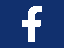 Fundusze Europejskie dla Rybactwa na lata 2021-2027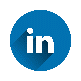 Fundusze Europejskie dla Rybactwa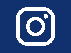 Fundusze Europejskie dla Rybactwa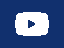 Fundusze Europejskie dla Rybactwa   